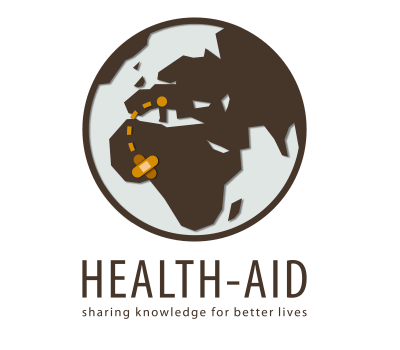 Please fill  in the AF and send it with 	A.YOUR PHOTO
To:						B. MOTIVATION LETTER Dr. DIEGO MANZONIVia Roma, 5I-24060 BAGNATICA (BG) Italy 
Tel. +39 338 2905699 E-mail: healthaidonlus@gmail.comAPPLICATION FORMSurname……………………………….First Name…………………………..Date and place of birth……………………………………………Age……...Passport # …………………Sex………Nationality………………………….Address………………………………..Zip Code…………………………….Town/City……………………………..Country……………………………..Phone……………………. E-mail…………….………………...................Occupation.....….……………………………………………………………..Health Professional    Yes   No    Other........................................................English language     BASIC       INTERMEDIATE       FLUENTParticular Skills…………………………………………………………………………Period: 1st choice    from…………………..……to………………………….            2nd choice   from………………………..to………………………….            3rd choice    from………………………..to………………………….I would like to partecipate as            	Health Worker         	Logistician					Educational Worker	Supporter					VisitorREMARKS…………………………………………………………………..